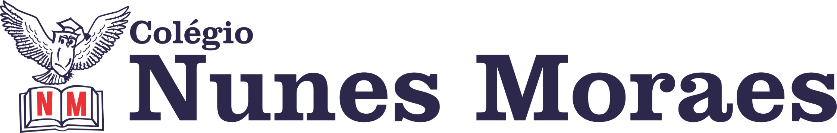 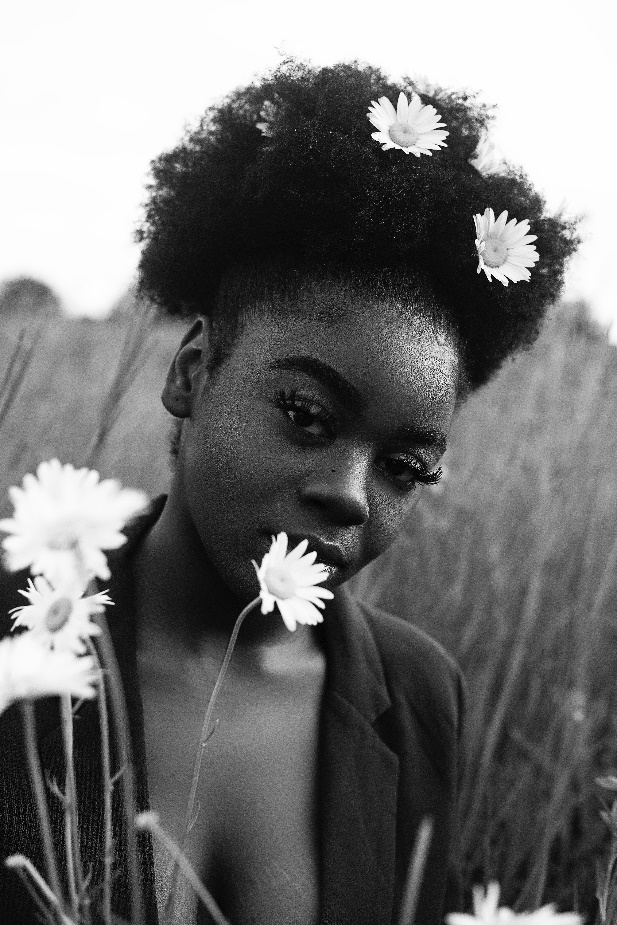 Curtir o próprio corpo não vaidade; é cuidar de si.Boa tarde de aulas. ►1ª AULA: 13h -13:55’   -   INGLÊS       –   PROFESSORA:  MONNALYSA FONTINELE   CAPÍTULO 9   - STORIES / SIMPLE PAST – PRESENT PERFECTPáginas 80 a 83 Etapa 1 – Acessar link Google Meet  para acompanhar explicação e resolução das páginas 80 a 83.Caso não consiga acessar, resolva o máximo de páginas e questões possíveis e corrija-as pelo gabarito disponibilizado no portal SAS.►2ª AULA: 13:55’-14:50’   - MATEMÁTICA   – PROFESSOR: DENILSON SOUSA  CAPÍTULO 8 – PERPENDICULARIDADE, PROJEÇÃO ORTOGONAL, DESENHO EM PERSPECTIVA1° passo: Organize-se com seu material, livro de Matemática, caderno, caneta, lápis e borracha.  2° passo: Faça o estudo das páginas 49 e 51.3° passo: Acesse o link disponibilizado no grupo da sala no WhatsApp para a aula na plataforma Google Meet.  vai trabalhar com resolução de questões.Caso não consiga acessar, comunique-se com a   Coordenação e realize as ações abaixo. Somente depois, realize o 3º passo. 1-Abra o arquivo que o professor Denilson colocou no grupo da sala e faça o estudo minucioso das resoluções contidas nele. 2-Anote as suas dúvidas sobre as questões. Quando a videoconferência terminar o professor Denilson vai atender você por meio do WhatsApp. 3-O professor Denilson vai disponibilizar no grupo da sala, um link com a gravação da videoconferência. Assim que possível baixe essa gravação para esclarecer ainda mais a solução das questões.   4° passo: Copie as questões que o professor Denilson resolveu na aula de hoje no meet. Durante a resolução dessas questões o professor Denilson vai tirar dúvidas no grupo de WhatsApp da sala.    *Envie foto dessas atividades  para COORDENAÇÃO Manu. Escreva a matéria, seu nome e seu número em cada página.►3ª AULA: 14:50’-15:45’  -     BIOLOGIA     –   PROFESSOR:  FRANCISCO PONTES    CAPÍTULO 8 – CITOPLASMA (PARTE 4)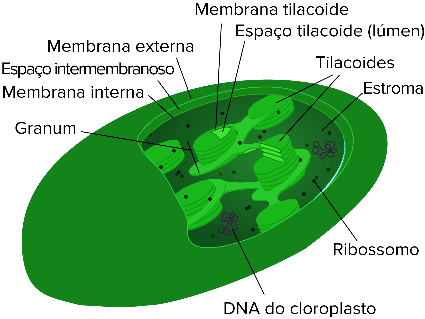 # Plastos# Vacúolos# Citoesqueleto# Acompanhar a correção das atividades# Teoria da apostila SAS – p. 55 e 57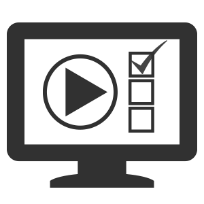 ETAPA 1 – ACESSO ao Google Meet, (https://bit.ly/acessomeet). Caso você não consiga acessar a aula pelo GoogleMeet, comunique-se com a coordenação. DEPOIS, - ASSISTA à videoaula complementar: https://bit.ly/c8biologiap3 (ASSISTIR A PARTIR 14’)- LEIA a teoria da apostila SAS – p. 51 a 47- FIQUE atento às mensagens que seu professor enviará para o grupo de WhatsApp- REALIZE a etapa 2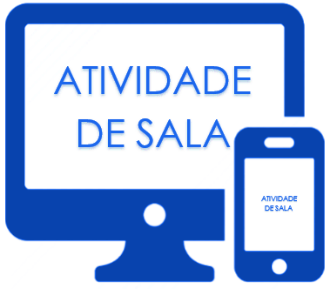 ETAPA 2 – ATIVIDADE DE SALA Resolva as questões 7, 8, 9, 10 e 11 – atividades propostas, p. 107 e 108.Tempo: 20’*Envie foto das atividades resolvidas para COORDENAÇÃO Manu. Escreva a matéria, seu nome e seu número em cada página.ATIVIDADE PARA CASA (Plataforma SAS)TAREFA ONLINE - Biologia · Capítulo 8: Citoplasma. Resolver até: 14/07/2020 – terça-feira.►INTERVALO: 15:45’-16:10’   ►4ª AULA:   16:10’-17:05’ –  QUÍMICA      –   PROFESSOR:  FRANCISCO PONTES  CAPÍTULO 8 – CLASSIFICAÇÃO PERIÓDICA DOS ELEMENTOS (PARTE 2)# Períodos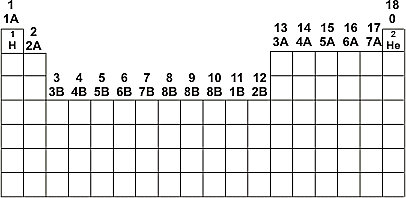 # Grupos ou famílias# Distribuição eletrônica e classificação dos elementos# Acompanhar a correção das atividades# Teoria da apostila SAS – p. 45 e 48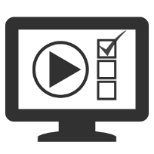 ETAPA 1 – ACESSO ao Google Meet, (https://bit.ly/acessomeet). Caso você não consiga acessar a aula pelo GoogleMeet, comunique-se com a coordenação. DEPOIS, - ASSISTA à videoaula complementar: https://bit.ly/c8quimica-parte1 - LEIA a teoria da apostila SAS – p. 45 a 48- FIQUE atento às mensagens que seu professor enviará para o grupo de WhatsApp- REALIZE a etapa 2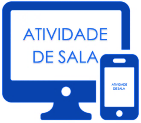 ETAPA 2 – ATIVIDADE DE SALA Resolva as questões: 01 e 02 – agora é com você!, p. 50.*Envie foto das atividades resolvidas para COORDENAÇÃO Manu. Escreva a matéria, seu nome e seu número em cada página.ATIVIDADE PARA CASA (Envio para o Professor)Resolva as questões 1 e 2 – testando seus conhecimentos, p. 58.Envio até: 13/07/2020 – segunda-feira.►5ª AULA:   17:05’-18:00’ –  HISTÓRIA    –   PROFESSOR:  RÔMULO VIEIRACAPÍTULO 8 -ERA VARGAS Passo 01 – Assistir à aula pelo google meet- Abordaremos as características da Era Vargas.Caso você não consiga acessar a aula pelo GoogleMeet, comunique-se com a coordenação, assista à videoaula no link abaixo. DEPOIS realize o passo 2.https://www.youtube.com/watch?v=DL9llZP4a6kPasso 02- Atividade de sala: Questão 1 – pág.48Sugestão de gratificação pelo trabalho cumprido: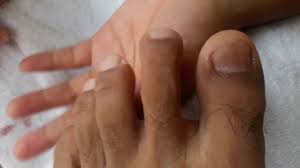 Pedir que alguém lhe faça, ou fazer você mesmo(a), uma boa massagem nos pés.